估价对象位置图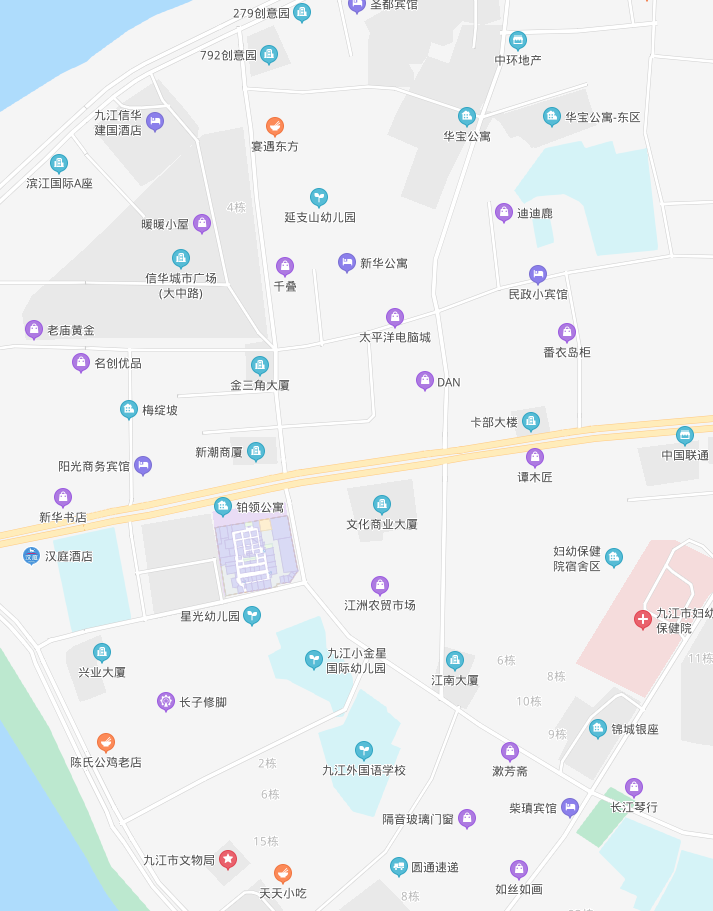 估价对象现状照片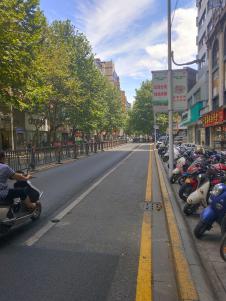 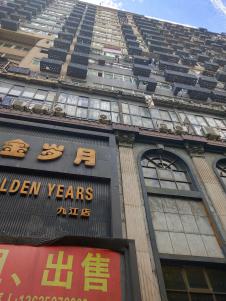 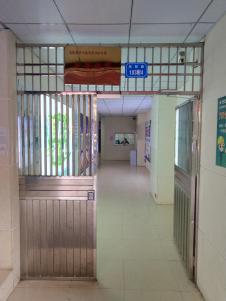 临路状况楼外观物业入口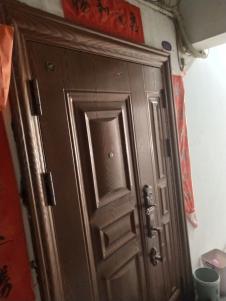 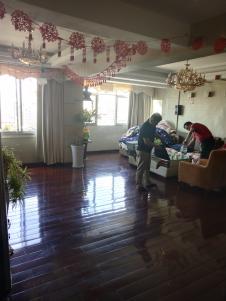 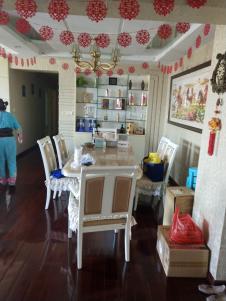 1311室入户门1311室客厅1311室餐厅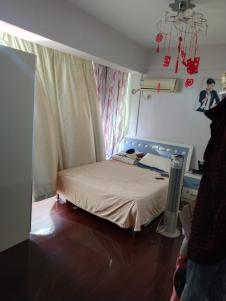 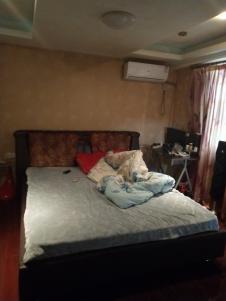 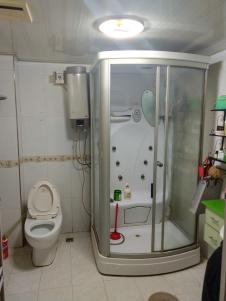 1311室卧室1311室卧室1311室卧室卫生间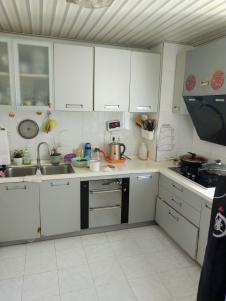 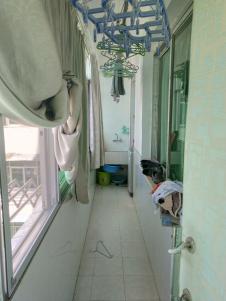 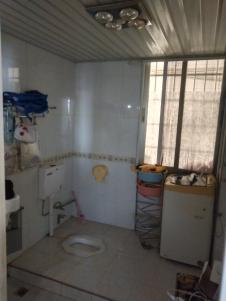 1311室厨房1311室阳台1311室公共卫生间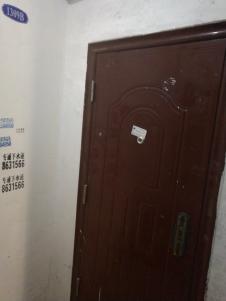 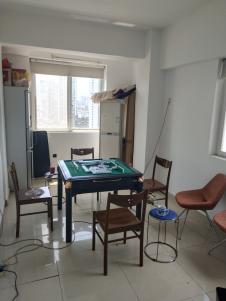 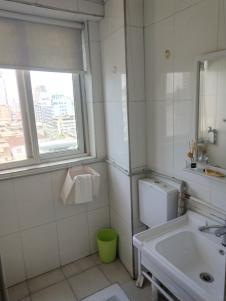 1309B入户门1309B内景1309B内景